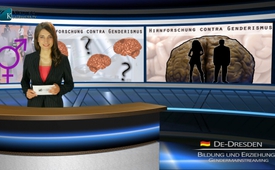 Hirnforschung contra Genderismus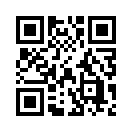 Die aktuelle Hirnforschung widerlegt einen zentralen Glaubenssatz der Genderideologie: 
Dieser besagt: Das Geschlecht sei nicht angeboren, sondern werde maßgeblich durch die Rolle in der Gesellschaft bestimmt. Hirnforscher Prof. Dr. Manfred Spreng hat sich intensiv mit den funktionalen Eigenschaften des menschlichen Gehirns beschäftigt...Sehr geehrte Damen & Herren, bestätigt die Wissenschaft die vielzitierten „Grundlagen“ des Gender-Mainstreams? Dieser Frage wollen wir uns heute widmen.
Die aktuelle Hirnforschung widerlegt einen zentralen Glaubenssatz der Genderideologie: 
Dieser besagt: Das Geschlecht sei nicht angeboren, sondern werde maßgeblich durch die Rolle in der Gesellschaft bestimmt. Hirnforscher Prof. Dr. Manfred Spreng hat sich intensiv mit den funktionalen Eigenschaften des menschlichen Gehirns beschäftigt. 
Das Gehirn wird bei Männern und Frauen schon während ihrer embryonalen Entwicklung unterschiedlich „verdrahtet“ und diese Verbindungen können durch Erziehung nicht mehr verändert werden. Sowohl die vermehrte Zellsubstanz im Großhirn der Frauen als auch die höhere Zellzahl und das größere Volumen im Zwischenhirn beim Mann begründen typisch weibliches oder typisch männliches Verhalten. 
Selbst feministische Wissenschaftlerinnen müssen dies eingestehen. 
Louann Brizendine, welche an der University of California San Francisco Neuropsychiatrie lehrte, sagte dazu:

„Wir müssen uns von diesem Unisex-Gedanken verabschieden. Frauen und Männer sind verschieden, das belegt eine Vielzahl von Studien.“ 

Nun stellt sich die natürliche Frage:
Braucht man wirklich erst Hirnforscher, um dies herauszufinden?
Hannah Arendt brachte diese Entwicklung wie folgt auf den Punkt, ich zitiere:
„Das Wesen der Moderne besteht im Verlust des gesunden Menschenverstandes.“.
Zitatende

Verlieren Sie ihn nicht, den gesunden Menschenverstand, sondern nutzen Sie ihn und vergleichen Sie darum die Mainstream-Stimme immer mit den Gegenstimmen.von kep./ ah.Quellen:https://www.youtube.com/watch?v=Sflyjrdjj70
http://www.welt.de/wissenschaft/article729243/Wir-muessen-Geduld-mit-den-Maennernaufbringen.html
Manfred Spreng: Die Vergewaltigung der menschlichen Natur, 2013Das könnte Sie auch interessieren:---Kla.TV – Die anderen Nachrichten ... frei – unabhängig – unzensiert ...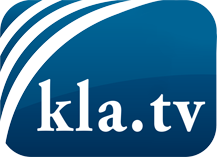 was die Medien nicht verschweigen sollten ...wenig Gehörtes vom Volk, für das Volk ...tägliche News ab 19:45 Uhr auf www.kla.tvDranbleiben lohnt sich!Kostenloses Abonnement mit wöchentlichen News per E-Mail erhalten Sie unter: www.kla.tv/aboSicherheitshinweis:Gegenstimmen werden leider immer weiter zensiert und unterdrückt. Solange wir nicht gemäß den Interessen und Ideologien der Systempresse berichten, müssen wir jederzeit damit rechnen, dass Vorwände gesucht werden, um Kla.TV zu sperren oder zu schaden.Vernetzen Sie sich darum heute noch internetunabhängig!
Klicken Sie hier: www.kla.tv/vernetzungLizenz:    Creative Commons-Lizenz mit Namensnennung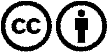 Verbreitung und Wiederaufbereitung ist mit Namensnennung erwünscht! Das Material darf jedoch nicht aus dem Kontext gerissen präsentiert werden. Mit öffentlichen Geldern (GEZ, Serafe, GIS, ...) finanzierte Institutionen ist die Verwendung ohne Rückfrage untersagt. Verstöße können strafrechtlich verfolgt werden.